вcE оссийскщі oлимпиддA школъников по	vccкoмv языкv2017/2018 УЧЕБНЫЙ ГОДШкольный этап 11 классВремя для выполнения заданий — 240 минут Максимальный  балл - 51Вопрос № 1В книге «Основы психолингвистики» И.Н.Горелова и К.Ф.Седова рассказывается, как в одном психолингвистическом эксперименте испытуемого попросили послушать некий диалог и потом записать его. Аудиозапись была дана в обычной диалоговой скороговорке, а не нарочито раздельно и четко. Поэтому испытуемый записал так, как смог услышать. Прочитайте исходную запись этого диалог и запишите тот вариант, который, как вы думаете, должен был получиться у испытуемого. Почему он так услышал?Аудиозапись (исходная расшифровка):«Здрасьте, парик! Сколько зим, сколько мет тебя не видел! — Привет, дружище! Очень рад тебя обидеть! — Ну, растаскивай, как у тебя дела?»Запись испытуемого: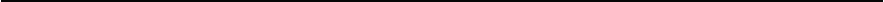 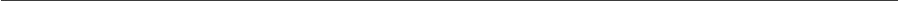 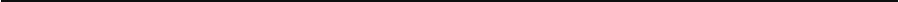 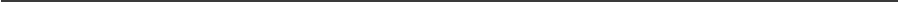 Пояснение: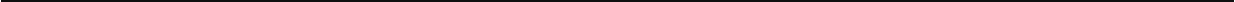 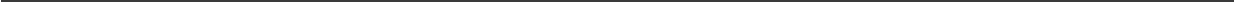 Вопрос №2На телеканале  TB3  в рекламной  заставке  при трансляции  различных  фильмов   говорят«Ужин с детективом продолжается».Укажите все возможные трактовки значения слова детектив в данном контексте. Почему их несколько в данном предложении?Вопрос No3Заполните таблицу словами одного этимологического гнездаВопрос №4Прочитайте текст  и выполните задания к немуБяху же въ Перми кумири разноличнии овии болшии и меншии, друзии же среднии, а инии нарочитии и словутнии, и инии мнози. И кто может исчести их? ОвЬм y6o рЬдции моляхуся и худу честь воздааху, а другим же мнози не токмо ближнии, но  и далнии погостове. Суть же у них етери кумири, к нимже издалеча прихожаху и от далних мЬстъ поминки приношаху — и за три дни, и за четыре, и за недЬлю сущии со всяцЬм тщанием приносы и поминки присылаху.(из Жития преподобного Стефана Пермского)Вопросы и заданияСделайте перевод фрагмента на современный русский язык.Укажите  значение  слова  поминки,  употребленного в  тексте.  Совпадает  ли  оно ссовременным значением этого слова?Какие слова того же исторического  корня активно  употребляются  в  современномрусском языке? (назовите не менее 3 слов).Назовите устаревшие слова с данным историческим корнем в русском языке (не менее 2 слов), Скажите их значение.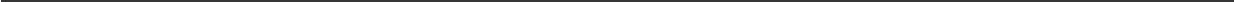 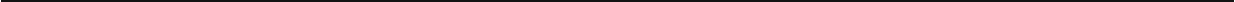 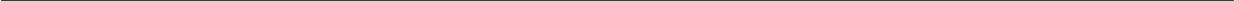 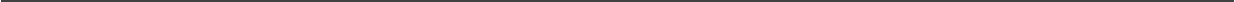 Вопрос №5Прочитайте текст. Выполните заданияЛюбой турецкий ужин или обед начинается с закусок < > Турки считают отличной закуской субпродукты, подаваемые в холодное виде, а также соленый сыр с кусочками сладкой дыни и, конечно, овощи, которые едят во всех видах. свежими, вареными, жаренными на гриле, запеченными под соусами (журнал «Мой Глобус», лето 2017)Найдите в тексте слово, обозначающее совокупность некоторых единиц.Выделите в этом слове приставку. Определите ее значение и стилистическую принадлежность.Подберите еще 3 слова с этой же приставкой.укажите происхождение данной приставки.Скажите,	имеет	ли	данная	приставка	в	русском	языке	синонимичные	и антонимичные приставки. Приведите хотя бы по 1 примеру, если имеет.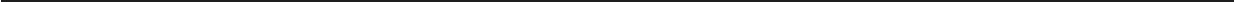 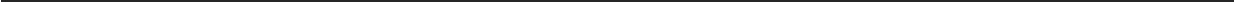 Вопрос №6Определите,  какой частью  речи являются выделенные слова и какую синтаксическуюфункцию выполняют. Объясните постановку знаков препинания.Никого в подлунной нет, только я да Ъог. (И. Бунин)Собиралась рыдать и молиться, да на миг на постель прилегла и заснула.  (И. Бунин)Да, уж не будет возврата к тому, чем жили мы когда-то. (И. Бунин)Только  камни,  пески,  да  нагие  холмы,  да  сквозь  тучи  летящая  в  небе   луна...(и ьW	)Лишь кузнечики сипят bn печет нещадно солнце. (И. Бунин)Да будет миру весть, что день мой догорел, но след мой в мире — есть. (И. Бунин)Местами уцелели лишь каменные плиты, да и то изъеденные временем, как  оспой... (И. Бунин)Дрожит в разливе рябь, да сонные лягушки звенят чуть слышно в тростнике. (И. Бунин)Я рад тому, что ложью зыбкою не будет ваше «нет» и «да». (Д. Мережковский)Но что-нибудь да есть же в нас, что жаждет света, чему вся ложь противна эта, что рвется в Вечность проглянуть. .. (А. Майков)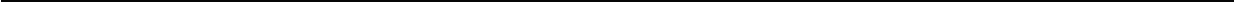 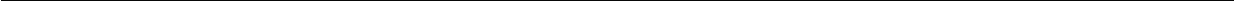 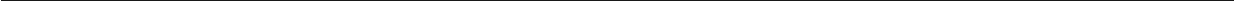 Bonpoc №7В первоначальном тексте первой главы «Евгения Онегина» известное лирическое отступление о женских ножках было таким:Ах, долго я забыть не мог Две ножки. . .Грустный, охладелый, И нынче иногда во снеОни смущают сердце мне.В окончательном варианте изменились две последние строчки:.Грустный, охладелый, Я все их помню, и во сне Они тревожат сердце мне.В чем заключается синтаксическое изменение текста? Почему на полях первоначального варианта поэт сделал примечание: «Непростительный галлицизм!»?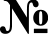 1234567ЇЇTОГОМакс. балл12487659ОценкаПримечанияПодписьодно  из  значений:   отверстие   канала,  соединяющего очагвулкана с поверхностью землишейное украшениеслужитель языческого культаеда, пища (груб.просторечн.)сужающаяся	кверху	часть cocvдa (ёмкости),	на  которуюнадевается или навинчивается крышка; отверстиесильно нагретый солнцем воздухчасть шеирелигиозное	приношение;	пострадавший	от	чего-либочеловек